Anmeldung Weihnachtsgeschenke bastelnSamstag, 25.11.2023 13.00-17.00 UhrName:Alter:Telefon:Gemeinsam basteln wir tolle Geschenke für deine Eltern, Grosseltern, Gotte/Götti etc. Wähle aus der untenstehenden Auswahl, was du alles basteln möchtest. Gib auch die Anzahl an, damit ich genügend Material besorgen kann. Kosten: 25.-/ Kind + MaterialDie Anmeldung muss bis am Sonntag, 19.11.2023 bei mir sein (zwaerglihof@gmx.ch oder 078 / 638 02 91)□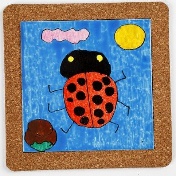 Pfannenuntersatz15,5x15,5cm5.-Anzahl:□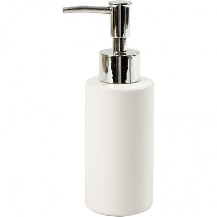 SeifenspenderHöhe 16,5 cm, Durchmesser 5,5 cm, Inhalt 150 ml6.-Anzahl:□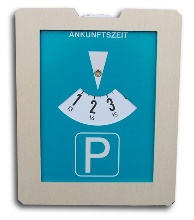 Parkscheibe in HolzhalterungHöhe 16,5 cm, Durchmesser 5,5 cm, Inhalt 150 ml14.-Anzahl:□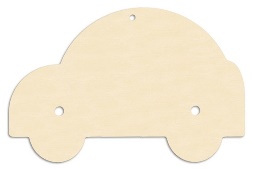 Plastikbeutelhalter Auto5.-Anzahl:□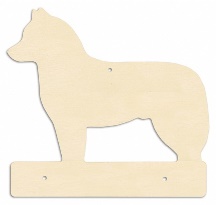 Plastikbeutelhalter Hund5.-Anzahl:□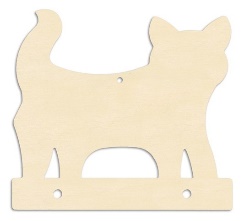 Plastikbeutelhalter Katze5.-Anzahl:□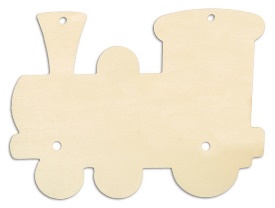 Plastikbeutelhalter Loki5.-Anzahl:□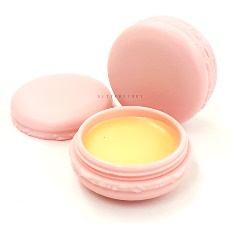 Lippenpomade5.-Anzahl: